基督徒救世會 國內收養說明會106年11月場次〄對象：居住臺灣地區且有收養意願之夫妻(至少一方為本國人)〄日期：106年11月25日 星期六〄時間：09:50~11:30〄地點：基督徒救世會教育暨資源中心（臺北市復興北路50號5樓之1，近南京復興站）〄費用：免費〄說明會流程及內容：  --------------------------------------------報名表------------------------------◆本活動採報名制，報名表填妥後，請傳真至(02)2723-2907 或 電子郵件至esther@csstpe.org.tw、joyce@csstpe.org.tw並向本會確認是否報名成功，因受限活動場地空間，本會無法接受現場報名，敬請見諒。如有其他相關疑問，可來電洽詢專線(02)2729-0265沈珍華、郭承靜社工員。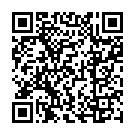 時間內容進行時間負責人09：50~10：00報到。10分鐘社工員 10：00~11：30國內收出養現況與規定。20分鐘救世會社服督導/社工員10：00~11：30機構介紹與國內收養流程等相關規則說明。40分鐘救世會社服督導/社工員10：00~11：30收出養工作成果分享。10分鐘救世會社服督導/社工員10：00~11：30收養申請人提問。20分鐘救世會社服督導/社工員報名參加收養說明會之申請人填寫報名參加收養說明會之申請人填寫報名參加收養說明會之申請人填寫報名參加收養說明會之申請人填寫姓名(男)姓名(女)出生年月日出生年月日國籍國籍宗教信仰宗教信仰電話電話E-mailE-mail地址結婚時間子女狀況□已生育子女    【  】子年齡：  【  】女年齡：□已收養子女    【  】子年齡：  【  】女年齡：□已生育子女    【  】子年齡：  【  】女年齡：□已收養子女    【  】子年齡：  【  】女年齡：□已生育子女    【  】子年齡：  【  】女年齡：□已收養子女    【  】子年齡：  【  】女年齡：考慮收養原因與其他機構接觸□無  □有：□諮詢  □說明會  □課程  □媒親  □試養  □其他     □無  □有：□諮詢  □說明會  □課程  □媒親  □試養  □其他     □無  □有：□諮詢  □說明會  □課程  □媒親  □試養  □其他     